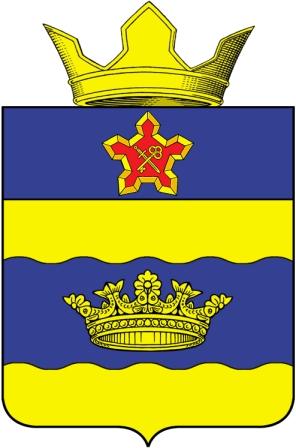 СОВЕТ ДЕПУТАТОВЦАРИЦЫНСКОГО СЕЛЬСКОГО ПОСЕЛЕНИЯГОРОДИЩЕНСКОГО РАЙОНАВОЛГОГРАДСКОЙ ОБЛАСТИ403003, Волгоградская обл., Городищенский р-н, пос. Царицын, тел. (8-8442) 53-17-97РЕШЕНИЕВ соответствии с Положением «О бюджетном процессе в Царицынском сельском поселении», принятым Решением Царицынского Совета депутатов от 18.11.2013года № 27, Законом Волгоградской области «Об областном бюджете на 2017 год и на плановый период 2018 и 2019 годов» и Бюджетным кодексом Российской Федерации Совет депутатов Царицынского сельского поселенияРЕШИЛ:1. Утвердить основные характеристики бюджета Царицынского сельского поселения на 2017 год:а) прогнозируемый общий объем доходов бюджета Царицынского сельского поселения на 2017 год в сумме 11825630,96 руб., в том числе безвозмездные поступления от других бюджетов бюджетной системы Российской Федерации в сумме 2266530,96 руб.;б) объем расходов бюджета Царицынского сельского поселения в сумме 12000000,00 руб.;в) прогнозируемый дефицит бюджета Царицынского сельского поселения  в сумме 174369,04 руб. или 1,82 % к объему доходов бюджета поселения без учета утвержденного объема безвозмездных поступлений.2. Утвердить основные характеристики бюджета поселения на 2018 год и на 2019 год в следующих размерах:а) прогнозируемый общий объем доходов бюджета Царицынского сельского поселения на 2018 год в сумме 9906036,00 руб., в том числе: безвозмездные поступления от других бюджетов бюджетной системы Российской Федерации в сумме 2138500,00 руб.;б) прогнозируемый объем доходов бюджета Царицынского сельского поселения на 2019 год в сумме 10029593,00 руб., в том числе: безвозмездные поступления от других бюджетов бюджетной системы Российской Федерации в сумме  2138500,00 руб.; в) объем расходов бюджета Царицынского сельского поселения  на 2018 год в сумме 10050000,00 руб. (в том числе условно утвержденные расходы в сумме 250000,00 руб.) и на 2019 год в сумме 10060000,00 руб. (в том числе условно утвержденные расходы в сумме 500000,00 руб.);г) прогнозируемый дефицит бюджета Царицынского сельского поселения на 2018 год в сумме 143964,00 руб. (1,85 % к объему доходов бюджета поселения без учета утвержденного объема безвозмездных поступлений) и на 2019 год в сумме 30407,00 руб. (0,39 % к объему доходов бюджета поселения без учета утвержденного объема безвозмездных поступлений).  3. В состав источников внутреннего финансирования дефицита бюджета Царицынского сельского поселения  на  и на плановый период 2018 и 2019 годов включаются:изменение остатков средств на счетах по учету средств бюджета поселения в течение соответствующего финансового года;иные источники внутреннего финансирования дефицита бюджета получения.4. Установить предельный объем муниципального долга Царицынского сельского поселения в следующих суммах:                               на 2017 год – 174369,04 руб.;                               на 2018 год – 143964,00 руб.;                               на 2019 год – 30407,00 руб.5.. Установить верхний предел муниципального внутреннего долга Царицынского сельского поселения по состоянию:- на 1 января 2018 года в сумме 0 рублей, в т.ч. верхний предел по муниципальным гарантиям в сумме  0 рублей;- на 1 января 2019 года в сумме 0 рублей, в т.ч. верхний предел по муниципальным гарантиям в сумме 0 рублей,- на 1 января 2020 года в сумме 0 рублей, в т.ч. верхний предел по муниципальным гарантиям в сумме 0 рублей.6. Утвердить перечень главных администраторов доходов бюджета поселения согласно приложению № 1 к настоящему Решению.7. Утвердить перечень главных администраторов источников финансирования дефицита бюджета Царицынского сельского поселения согласно приложению № 2 к настоящему Решению.8. Глава Царицынского сельского поселения  в случае изменения в 2017 году состава и (или) функций главных администраторов доходов бюджета Царицынского сельского поселения или главных администраторов источников финансирования дефицита бюджета Царицынского сельского поселения вправе вносить соответствующие изменения в состав закрепленных за ними кодов классификации доходов бюджетов Российской Федерации или классификации источников финансирования дефицитов бюджетов Российской Федерации с последующим внесением изменений в настоящее Решение.9. Учесть в бюджете Царицынского сельского поселения поступление доходов в 2017–2019 годах согласно приложению № 3 к настоящему Решению, в 2017 году с поквартальным поступлением доходов согласно приложению № 4 к настоящему Решению.10. Утвердить в пределах общего объема расходов, установленного настоящим Решением, распределение бюджетных ассигнований по разделам и подразделам классификации расходов бюджета Царицынского сельского поселения- на 2017- 2019 годы согласно приложению № 5 к настоящему Решению;- на 2017 год согласно приложению № 6 к настоящему Решению;- на 2018 год согласно приложению № 7 к настоящему Решению;- на 2019 год согласно приложению № 8 к настоящему Решению.11. Утвердить в пределах общего объема расходов, установленного настоящим Решением, распределение бюджетных ассигнований по разделам и подразделам, целевым статьям и видам расходов классификации расходов бюджета Царицынского сельского поселения на 2017- 2019 годы согласно приложению № 9 к настоящему Решению.12. Утвердить ведомственную структуру расходов бюджета Царицынского сельского поселения на 2017–2019 годы согласно приложению № 10 к настоящему Решению.13. Утвердить распределение бюджетных ассигнований на реализацию муниципальных программ Царицынского сельского поселения на 2017-2019 годы согласно приложению № 11 к настоящему решению.14. Установить, что неиспользованные по состоянию на 1 января текущего финансового года межбюджетные трансферты, полученные в форме субсидий, субвенций и иных межбюджетных трансфертов, имеющих целевое назначение, подлежат возврату в доход бюджета, из которого они были ранее предоставлены, в течение первых 15 рабочих дней текущего финансового года.15. Утвердить перечень главных распорядителей средств бюджета Царицынского сельского поселения согласно приложению №12 к настоящему решению.    16. Утвердить программу муниципальных внутренних заимствований Царицынского сельского поселения, направленных на покрытие дефицита бюджета поселения и погашение муниципальных долговых обязательств на 2017 год согласно приложению № 13 и программу муниципальных внутренних заимствований Царицынского сельского поселения, направленных на покрытие дефицита бюджета поселения и погашение муниципальных долговых обязательств на 2018-2019 годы согласно приложению № 14 к настоящему решению.17. Утвердить программу приватизации (продажи) муниципального имущества Царицынского сельского поселения на 2017 год и на период до 2019 года согласно приложению № 15 к настоящему решению.18. Утвердить предельную штатную численность муниципальных служащих и лиц, замещающих муниципальные должности Администрации Царицынского сельского поселения в 2017г. согласно приложению № 16  к настоящему решению.   19. Установить, что глава Царицынского сельского поселения не вправе принимать решения, приводящие к увеличению в 2017 году численности муниципальных служащих, работников казенных учреждений и организаций бюджетной сферы, за исключением случаев, когда Федеральными законами от 04 июля 2003 года № 95-ФЗ «О внесении изменений и дополнений в Федеральный закон «Об общих принципах организации законодательных (представительных) и исполнительных органов государственной власти субъектов Российской Федерации», от 22 августа . № 122-ФЗ «О внесении изменений в законодательные акты Российской Федерации и признании утратившими силу некоторых законодательных актов Российской Федерации в связи с применением Федеральных законов «О внесении изменений и дополнений в Федеральный закон «Об общих принципах организации законодательных (представительных) и исполнительных органов государственной власти субъектов Российской Федерации» и «Об общих принципах организации местного самоуправления в Российской Федерации» от 06 октября 2003 г. № 131-ФЗ «Об общих принципах организации местного самоуправления в Российской Федерации» и другими нормативными правовыми актами субъектам Российской Федерации устанавливаются дополнительные полномочия.20. Уполномоченный финансовый орган вправе в ходе исполнения решения о бюджете на 2017 год вносить по предоставлению главных распорядителей средств бюджета поселения изменения в экономическую структуру расходов бюджета сельского поселения, в случае образования в ходе исполнения бюджета на 2017 год экономии по отдельным статьям экономической классификации расходов бюджета поселения; функциональную и экономическую структуру расходов бюджета сельского поселения, в случае обращения взыскания на средства бюджета по денежным обязательствам получателей бюджетных средств на основании исполнительных листов судебных органов; ведомственную структуру расходов бюджета поселения в случае передачи полномочий по финансированию отдельных учреждений, мероприятий или видов расходов; в иных случаях  установленных бюджетным законодательством Волгоградской области и Положением о бюджетном процессе Царицынского сельского поселения.21. Определить, что главный распорядитель средств бюджета поселения осуществляет контроль за получателями бюджетных средств в части обеспечения целевого использования бюджетных средств, своевременного их возврата, предоставления отчетности, выполнения заданий по предоставлению муниципальных услуг.22. Установить, что правовые акты Царицынского сельского поселения,  влекущие дополнительные расходы за счет средств бюджета сельского поселения на 2017 год, а также сокращающие его доходную базу, реализуются и применяются при наличии соответствующих источников дополнительных поступлений в бюджет поселения или при сокращении расходов по конкретным статьям бюджета поселения на 2017 год, а также после внесения соответствующих изменений в настоящее Решение.23. По итогам исполнения бюджета 2017 года Глава Царицынского сельского поселения вправе ежеквартально вносить предложения по внесению изменений в настоящее Решение для устранения диспропорций, возникающих при исполнении бюджета.24. Настоящее Решение вступает в силу с 1 января 2017 года.ВРИО главы Царицынскогосельского поселения						                   П.В.Василенко   26 декабря 2017 года                                                                                                            №  20                                                                           Об утверждении бюджета Царицынского сельского поселения на 2017 год  и плановый период 2018 и 2019 годов